Los Angeles Community College District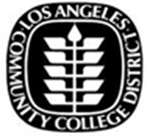 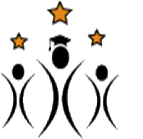 CalWORKs Directors MeetingMonday, December 15, 2014 ▪ 9:15 a.m.  –  11:30 a.m. 770 Wilshire Blvd., 3rd Floor Conference RoomHost: L.A. Mission College**AGENDA**Welcome									Approval of the minutes of November 21, 2014 Meeting			Continuing BusinessAccreditation 2016							Budget Report								SBWIB Report								New BusinessTraining (January 2015)People Soft Campus Solutions Student Educational Plan Demo					Crafting LACCD CalWORKs Vision & Mission Statements		DPSS Contract Negotiation Update					Permanency for CalWORKs Staff					Spring LACCD CalWORKs Conference					Reports/UpdatesCCC CWA Update							State Advisory Committee Report					LAC-5 Update								CWETEP Update							Next Meeting								January 30, 2015							LASC - Host College UpdatesAdjournment							District MissionThe mission of the Los Angeles Community College District is to provide our students with an excellent education that prepares them to transfer to four-year institutions, successfully complete workforce development programs designed to meet local and statewide needs, and pursue opportunities for lifelong learning and civic engagement.